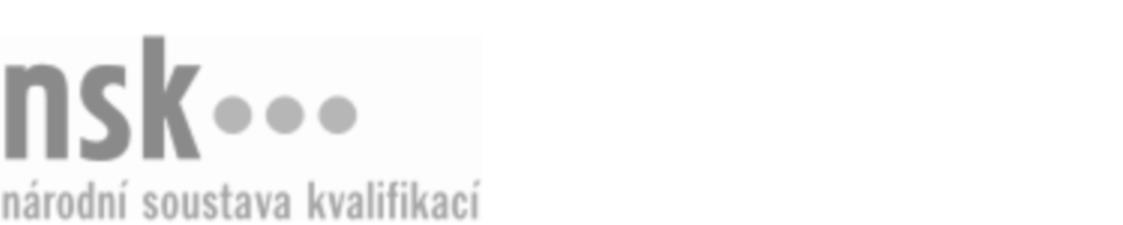 Kvalifikační standardKvalifikační standardKvalifikační standardKvalifikační standardKvalifikační standardKvalifikační standardKvalifikační standardKvalifikační standardElektrotechnik výzkumný a vývojový pracovník / elektrotechnička výzkumná a vývojová pracovnice (kód: 26-024-M) Elektrotechnik výzkumný a vývojový pracovník / elektrotechnička výzkumná a vývojová pracovnice (kód: 26-024-M) Elektrotechnik výzkumný a vývojový pracovník / elektrotechnička výzkumná a vývojová pracovnice (kód: 26-024-M) Elektrotechnik výzkumný a vývojový pracovník / elektrotechnička výzkumná a vývojová pracovnice (kód: 26-024-M) Elektrotechnik výzkumný a vývojový pracovník / elektrotechnička výzkumná a vývojová pracovnice (kód: 26-024-M) Elektrotechnik výzkumný a vývojový pracovník / elektrotechnička výzkumná a vývojová pracovnice (kód: 26-024-M) Elektrotechnik výzkumný a vývojový pracovník / elektrotechnička výzkumná a vývojová pracovnice (kód: 26-024-M) Autorizující orgán:Ministerstvo průmyslu a obchoduMinisterstvo průmyslu a obchoduMinisterstvo průmyslu a obchoduMinisterstvo průmyslu a obchoduMinisterstvo průmyslu a obchoduMinisterstvo průmyslu a obchoduMinisterstvo průmyslu a obchoduMinisterstvo průmyslu a obchoduMinisterstvo průmyslu a obchoduMinisterstvo průmyslu a obchoduMinisterstvo průmyslu a obchoduMinisterstvo průmyslu a obchoduSkupina oborů:Elektrotechnika, telekomunikační a výpočetní technika (kód: 26)Elektrotechnika, telekomunikační a výpočetní technika (kód: 26)Elektrotechnika, telekomunikační a výpočetní technika (kód: 26)Elektrotechnika, telekomunikační a výpočetní technika (kód: 26)Elektrotechnika, telekomunikační a výpočetní technika (kód: 26)Elektrotechnika, telekomunikační a výpočetní technika (kód: 26)Elektrotechnika, telekomunikační a výpočetní technika (kód: 26)Elektrotechnika, telekomunikační a výpočetní technika (kód: 26)Elektrotechnika, telekomunikační a výpočetní technika (kód: 26)Elektrotechnika, telekomunikační a výpočetní technika (kód: 26)Elektrotechnika, telekomunikační a výpočetní technika (kód: 26)Elektrotechnika, telekomunikační a výpočetní technika (kód: 26)Týká se povolání:Elektrotechnik projektantElektrotechnik projektantElektrotechnik projektantElektrotechnik projektantElektrotechnik projektantElektrotechnik projektantElektrotechnik projektantElektrotechnik projektantElektrotechnik projektantElektrotechnik projektantElektrotechnik projektantElektrotechnik projektantKvalifikační úroveň NSK - EQF:444444444444Odborná způsobilostOdborná způsobilostOdborná způsobilostOdborná způsobilostOdborná způsobilostOdborná způsobilostOdborná způsobilostNázevNázevNázevNázevNázevÚroveňÚroveňOrientace v technické dokumentaci a normách, používání této dokumentace při práci na elektrotechnických a elektronických zařízeníchOrientace v technické dokumentaci a normách, používání této dokumentace při práci na elektrotechnických a elektronických zařízeníchOrientace v technické dokumentaci a normách, používání této dokumentace při práci na elektrotechnických a elektronických zařízeníchOrientace v technické dokumentaci a normách, používání této dokumentace při práci na elektrotechnických a elektronických zařízeníchOrientace v technické dokumentaci a normách, používání této dokumentace při práci na elektrotechnických a elektronických zařízeních44Navrhování konstrukce elektronických zařízeníNavrhování konstrukce elektronických zařízeníNavrhování konstrukce elektronických zařízeníNavrhování konstrukce elektronických zařízeníNavrhování konstrukce elektronických zařízení44Navrhování elektronických obvodůNavrhování elektronických obvodůNavrhování elektronických obvodůNavrhování elektronických obvodůNavrhování elektronických obvodů44Měření elektrických veličin a parametrů, vyhodnocení naměřených hodnotMěření elektrických veličin a parametrů, vyhodnocení naměřených hodnotMěření elektrických veličin a parametrů, vyhodnocení naměřených hodnotMěření elektrických veličin a parametrů, vyhodnocení naměřených hodnotMěření elektrických veličin a parametrů, vyhodnocení naměřených hodnot44Evidování technických dat o průběhu a výsledcích práceEvidování technických dat o průběhu a výsledcích práceEvidování technických dat o průběhu a výsledcích práceEvidování technických dat o průběhu a výsledcích práceEvidování technických dat o průběhu a výsledcích práce44Testování elektrických nebo elektronických výrobkůTestování elektrických nebo elektronických výrobkůTestování elektrických nebo elektronických výrobkůTestování elektrických nebo elektronických výrobkůTestování elektrických nebo elektronických výrobků44Analyzování vnějších vlivů působících na užitné vlastnosti surovin, materiálů, polotovarů a výrobků v elektrotechnické výroběAnalyzování vnějších vlivů působících na užitné vlastnosti surovin, materiálů, polotovarů a výrobků v elektrotechnické výroběAnalyzování vnějších vlivů působících na užitné vlastnosti surovin, materiálů, polotovarů a výrobků v elektrotechnické výroběAnalyzování vnějších vlivů působících na užitné vlastnosti surovin, materiálů, polotovarů a výrobků v elektrotechnické výroběAnalyzování vnějších vlivů působících na užitné vlastnosti surovin, materiálů, polotovarů a výrobků v elektrotechnické výrobě44Kontrola dodržení požadavků ekodesignu z hlediska spotřeby energií v návrhu elektrického nebo elektronického zařízeníKontrola dodržení požadavků ekodesignu z hlediska spotřeby energií v návrhu elektrického nebo elektronického zařízeníKontrola dodržení požadavků ekodesignu z hlediska spotřeby energií v návrhu elektrického nebo elektronického zařízeníKontrola dodržení požadavků ekodesignu z hlediska spotřeby energií v návrhu elektrického nebo elektronického zařízeníKontrola dodržení požadavků ekodesignu z hlediska spotřeby energií v návrhu elektrického nebo elektronického zařízení44Kontrola dodržení požadavků ekodesignu z hlediska použitých materiálů v návrhu elektrického nebo elektronického zařízeníKontrola dodržení požadavků ekodesignu z hlediska použitých materiálů v návrhu elektrického nebo elektronického zařízeníKontrola dodržení požadavků ekodesignu z hlediska použitých materiálů v návrhu elektrického nebo elektronického zařízeníKontrola dodržení požadavků ekodesignu z hlediska použitých materiálů v návrhu elektrického nebo elektronického zařízeníKontrola dodržení požadavků ekodesignu z hlediska použitých materiálů v návrhu elektrického nebo elektronického zařízení44Zpracování dokumentace k realizaci laboratorního vzorku, funkčního vzorku a prototypu podle předložených podkladůZpracování dokumentace k realizaci laboratorního vzorku, funkčního vzorku a prototypu podle předložených podkladůZpracování dokumentace k realizaci laboratorního vzorku, funkčního vzorku a prototypu podle předložených podkladůZpracování dokumentace k realizaci laboratorního vzorku, funkčního vzorku a prototypu podle předložených podkladůZpracování dokumentace k realizaci laboratorního vzorku, funkčního vzorku a prototypu podle předložených podkladů44Dodržování bezpečnosti práce na elektrických zařízeníchDodržování bezpečnosti práce na elektrických zařízeníchDodržování bezpečnosti práce na elektrických zařízeníchDodržování bezpečnosti práce na elektrických zařízeníchDodržování bezpečnosti práce na elektrických zařízeních44Elektrotechnik výzkumný a vývojový pracovník / elektrotechnička výzkumná a vývojová pracovnice,  28.03.2024 12:27:02Elektrotechnik výzkumný a vývojový pracovník / elektrotechnička výzkumná a vývojová pracovnice,  28.03.2024 12:27:02Elektrotechnik výzkumný a vývojový pracovník / elektrotechnička výzkumná a vývojová pracovnice,  28.03.2024 12:27:02Elektrotechnik výzkumný a vývojový pracovník / elektrotechnička výzkumná a vývojová pracovnice,  28.03.2024 12:27:02Strana 1 z 2Strana 1 z 2Kvalifikační standardKvalifikační standardKvalifikační standardKvalifikační standardKvalifikační standardKvalifikační standardKvalifikační standardKvalifikační standardPlatnost standarduPlatnost standarduPlatnost standarduPlatnost standarduPlatnost standarduPlatnost standarduPlatnost standarduStandard je platný od: 15.10.2022Standard je platný od: 15.10.2022Standard je platný od: 15.10.2022Standard je platný od: 15.10.2022Standard je platný od: 15.10.2022Standard je platný od: 15.10.2022Standard je platný od: 15.10.2022Elektrotechnik výzkumný a vývojový pracovník / elektrotechnička výzkumná a vývojová pracovnice,  28.03.2024 12:27:02Elektrotechnik výzkumný a vývojový pracovník / elektrotechnička výzkumná a vývojová pracovnice,  28.03.2024 12:27:02Elektrotechnik výzkumný a vývojový pracovník / elektrotechnička výzkumná a vývojová pracovnice,  28.03.2024 12:27:02Elektrotechnik výzkumný a vývojový pracovník / elektrotechnička výzkumná a vývojová pracovnice,  28.03.2024 12:27:02Strana 2 z 2Strana 2 z 2